Lead Coordination Form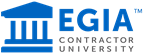 All Names of Customers:Street Address:											 	City:		 			State:					Zip:		Primary Phone Number:										Secondary Phone Number (work/other): 								Email Address: 											Where did you did you find our company? 								Is this an existing customer? 					Yes	        No				Referred to our company website for research? 			Yes	        No		Reason for calling:										Fuel type in the dwelling:Gas		Residential Equipment:							Electric		Commercial Equipment: 							Oil		Duct Cleaning: 								LP Gas		Service Agreement: 							Accessory Opportunity – Type: 						Other: 									Preferred appointment time:	________ Preferred secondary appointment time:			Comfort Advisor Notes: 						Pre-call E-mail Received: 					Yes	        No		Confirmed Appointment – Not One-Legger:			Yes	        No		Customer Referred to Financing Options: 				Yes	        No		Directions: 											Actual Appointment was:                         Disposition is:  Sold	:              Lost:	           Pending:		Follow-Up: 					